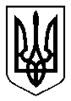 УКРАЇНАБЕРДИЧІВСЬКА РАЙОННА ДЕРЖАВНА АДМІНІСТРАЦІЯЖИТОМИРСЬКОЇ ОБЛАСТІРАЙОННА  КОМІСІЯЗ ПИТАНЬ ТЕХНОГЕННО-ЕКОЛОГІЧНОЇ БЕЗПЕКИ ТА НАДЗВИЧАЙНИХ СИТУАЦІЙЮридична адреса: в. Гагаріна, 8А, с. Гардишівка, Бердичівський район, Житомирська обл.,13345, Поштова адреса:пл. Соборна, 23,  м. Бердичів, Житомирська обл., 13301тел.: (04143) 4-26-00  е-mail:berd@berdichev-rda.gov.ua    код ЄДРПОУ 04053619ПРОТОКОЛ № 2чергового засідання районної комісії з питаньтехногенно-екологічної безпеки та надзвичайних ситуаційм. Бердичів								13 січня 2020 рокуПрисутні:Димидюк Л.В. – голова комісії, Соловей Я.А.– відповідальний секретар комісії;члени комісії: Андрійчук І.А., Войцахівська Т.О., ВолянськаА.О., ДеліуО.В., Логвінчук В.В., Мирончук А.П., Ровкова Н.М., Лєбєдєва С.Я., Охрімець О.І.Провела засідання: Димидюк Л.В. – голова комісії.ПОРЯДОК ДЕННИЙ 1.	Про затвердження Паспорту ризику виникнення надзвичайних ситуацій техногенного та природного характеру на території Бердичівського району.Доповідач:Соловей					начальник відділу ЖКГ,інфраструктуриЯрослав Андрійович	та НС райдержадміністрації (Члени комісії одноголосно затвердили порядок денний засідання)1.	СЛУХАЛИ: Про затвердження Паспорту ризику виникнення надзвичайних ситуацій техногенного та природного характеру на території Бердичівського району.Доповідач: Соловей Я.А. –  завідувач сектору з питань ОР, ЦЗ, взаємодії з правоохоронними органами та інфраструктури  райдержадміністраціїВИСТУПИЛИ:ВИРІШИЛИ: прийняти рішення районної комісії з урахуванням пропозицій та зауважень, внесених у ході обговорення (одноголосно):1. Затвердити Паспорт ризику виникнення надзвичайних ситуацій техногенного та природного характеру на території Бердичівського району (додається).2. Сектору з питань оборонної роботи, цивільного захисту взаємодії з правоохоронними органами та інфраструктури райдержадміністрації (СоловейЯ.А.) надати до 20 січня 2020 року копії Паспорту ризику виникнення надзвичайних ситуацій техногенного та природного характеру на території Бердичівського району на паперових та електронних носіях для узагальнення Управлінню ДСНС України у Житомирській області.Голова комісії 							Людмила ДИМИДЮКВідповідальний секретар комісії				Ярослав СОЛОВЕЙСоловей Я.А.завідувач сектору з питань ОР, ЦЗ, взаємодії з правоохоронними органами та інфраструктури  райдержадміністраціїДимидюк Л.В.голова райдержадміністрації